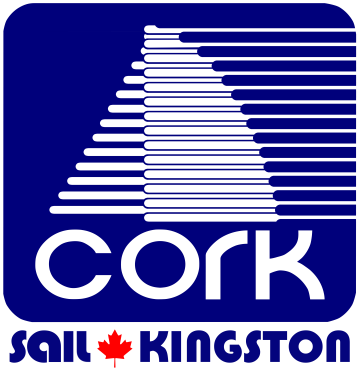     Nomination FormDate___________________________________I _________________________________ a member in good standing of CORK/Sail KingstonNominate__________________________________________________________ to be a member of the Board of Directors (two year term) Proposer _____________________________________Date__________________________Seconder ____________________________  Date _________________________Nominations to the Board of Directors are due in the office three weeks prior to the AGM. Any two members of  may nominate candidates for the Board. CORK/Sail Kingston Inc.53 Yonge StreetKingston, ON, Canada K7M 6G4 (613) 545 1322www.cork.org  sail@cork.org 